Are there any green spaces in your area that you feel are highly valued and should be protected? If your answer is yes, please fill out a form for each site you would like to nominate, including as much information as possible.Local Green Space is a planning designation which offers special protection, consistent with that for the Green Belt, to sites that are:Demonstrably special to the local community and hold a particular local significance, because of their beauty, historic significance, recreational value, tranquillity, richness of wildlife etc.Within or reasonably close to the community they serveAre local in character and not an extensive tract of landWe cannot guarantee that your nomination(s) will be allocated as a Local Green Space, but we will:Carry out site visits and conduct a detailed assessment.Contact the Parish/Town Council to ask them for their views.Check to that there is no existing designation protecting the space.Make our reasons known for taking forward, or rejecting, the proposed site designation in the Pendle Local Plan.Further information on Local Green Space can be found in the Government’s National Planning Policy Guidance at: https://www.gov.uk/guidance/open-space-sports-and-recreation-facilities-public-rights-of-way-and-local-green-spaceCompleted forms must be returned to:Post: 	Pendle Council, Planning Policy, Town Hall, Market Street, Nelson BB9 7LGEmail: 	planningpolicy@pendle.gov.uk (under 25mb)Completed forms must be accompanied by a site plan showing the location and full extent of the site.The deadline for receipt of site nomination forms is 5pm Friday 18 August 2023Site DetailsContact DetailsSubmission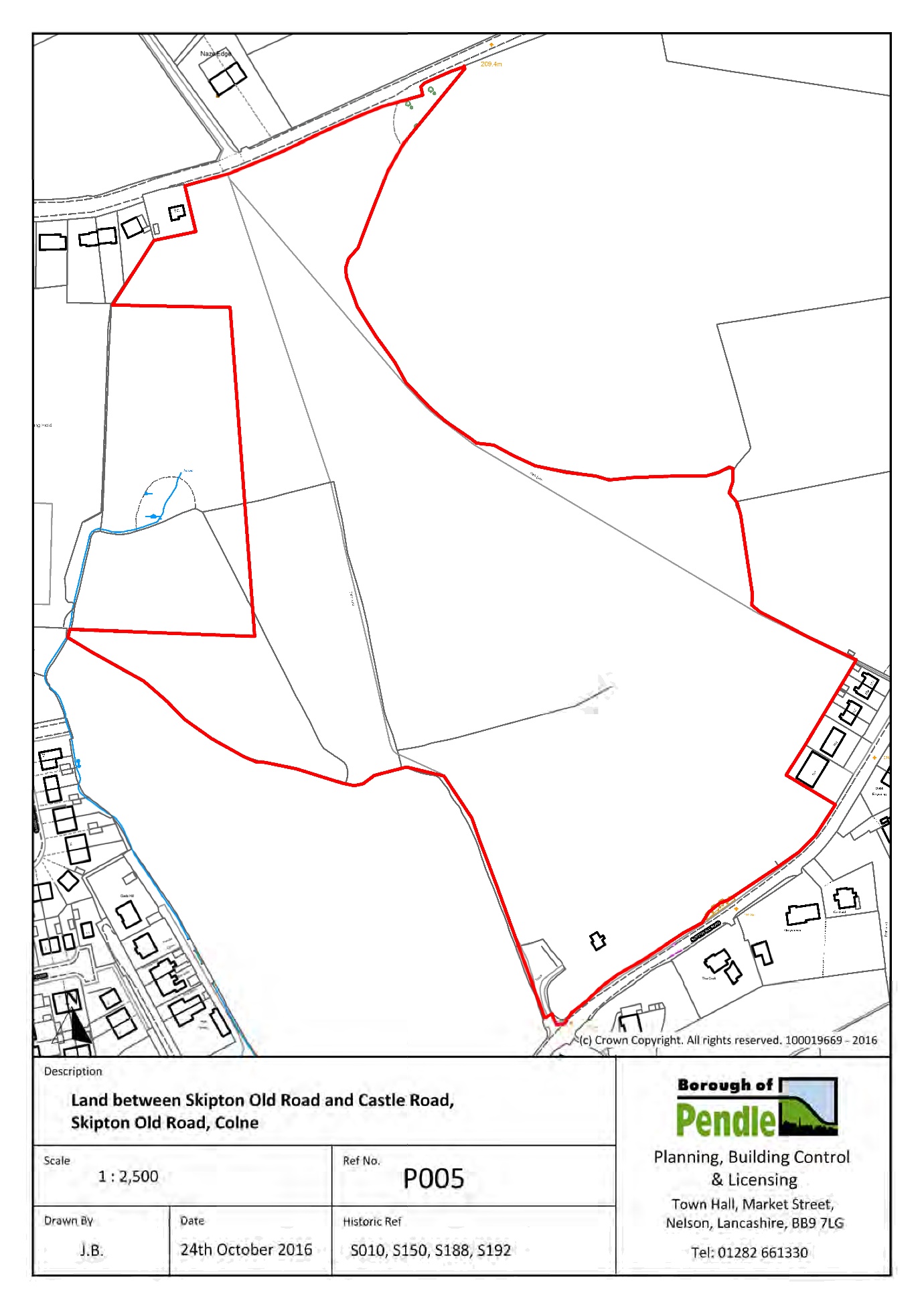 Name of greenspaceAddress of greenspaceSite area (ha)Current use /  character of the siteThe informal recreational use of the area is principally based on the footpaths which run through the site.With reference to the selection criteria for Local Green Space, please state the reasons why this site is being nominated.  Explain why it is valued by the local community, its historic significance, recreational value, tranquillity, richness of wildlife etc.With reference to the selection criteria for Local Green Space, please state the reasons why this site is being nominated.  Explain why it is valued by the local community, its historic significance, recreational value, tranquillity, richness of wildlife etc.Can these special characteristics be maintained to 2040? Management of the land will remain the responsibility of the site owner. How will the features that make the green space special and locally significant be maintained?Can these special characteristics be maintained to 2040? Management of the land will remain the responsibility of the site owner. How will the features that make the green space special and locally significant be maintained?Grid referenceSD90264077 (a central point of the Upper Rough)Site planAttach a plan to the site nomination form. This should:Ideally be on a map base (Ordnance Survey, Google Maps etc.)Use a red edge to show the precise boundary of the site.Include the names of at least two streets, to help confirm the location of the site.Site owner (if known)Organisation (if applicable)AddressEmailTelephoneYouOrganisation (if applicable)AddressEmailTelephoneAgent (if appointed)Organisation (if applicable)AddressEmailTelephoneData Protection and Freedom of Information All the information you provide will be used solely for the purpose of preparing the Pendle Local Plan. Your comments will not be confidential, but any personal information will be used in accordance with the General Data Protection Regulations (GDPR). Please see https://www.pendle.gov.uk/privacy for further information. By submitting this form you are agreeing to these conditions.Signature (not required if submitted by email)Type Your NameDate